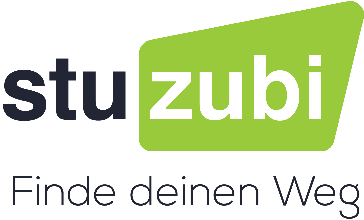 Pressemitteilung
Berufsorientierungsmesse mit neuem Job Slam 

Stuzubi Studien- und Ausbildungsmesse gastiert in Frankfurt Hochschulen und Ausbildungsbetriebe informieren Jugendliche am 
10. September über aktuellen Studien- und AusbildungsangeboteWelche Studien- und Ausbildungsangebote es derzeit in Frankfurt und der Region gibt, erfahren Jugendliche und ihre Eltern am Samstag, 10. September 2022, zwischen 10 und 16 Uhr auf der Studien- und Ausbildungsmesse Stuzubi im Kap Europa der Frankfurter Messe. Als neues Angebot präsentiert Stuzubi dabei erstmals den Job Slam in Frankfurt: Jeweils drei Minuten lang bieten Aussteller bei Kurzvorträgen intensive Einblicke in unterschiedliche Berufsbilder. Die Teilnahme an der Messe ist kostenfrei, limitierte Gratis-Tickets sind ab sofort verfügbar unter stuzubi.de/frankfurt.Ob Studium, Ausbildung, Freiwilligendienst oder Auslandsaufenthalt: Auf der Studien- und Ausbildungsmesse Stuzubi am 10. September 2022 in der Messe Frankfurt im Kap Europa erfahren Schüler*innen und Eltern, welche Möglichkeiten es nach dem Abitur oder Mittleren Schulabschluss gibt. Vor Ort sind Studienberater*innen und Ausbildungsverantwortliche, aber auch Studierende und Auszubildende und weitere Experten für Berufsorientierung, die über Berufswege aus allen Fachrichtungen informieren und persönliche Fragen beantworten. Aussteller der Stuzubi 2022 in Frankfurt: Auf der Studien- und Ausbildungsmesse Stuzubi in Frankfurt sind vor allem Hochschulen, Unternehmen und Institutionen aus Frankfurt und dem Rhein-Maingebiet vertreten, mit dabei sind aber auch überregionale und internationale Ausbildungsbetriebe und Bildungseinrichtungen. Zu den Ausstellern zählen unter anderem die Hochschule RheinMain, Hochschule Mainz, die Deutsche Lufthansa, das Universitätsklinikum Frankfurt, das Bundeskriminalamt (BKA), die Deutsche Bundesbank und viele weitere Hochschulen, Unternehmen und Organisationen.  NEU – Stuzubi Job SLAM: Erstmals veranstaltet die Studien- und Ausbildungsmesse Stuzubi 2022 in Frankfurt außerdem ein neues Format, bei dem die Schüler*innen komprimiert und authentisch Einblicke in den Studien- und Arbeitsalltag unterschiedlicher Bachelorstudiengänge und Ausbildungen erhalten. Beim ersten Job Slam der Stuzubi in Frankfurt stellen Hochschulen und Betriebe in einer Battle in jeweils drei Minuten ihre Studien- und Ausbildungsangebote vor. Die Jugendlichen können live teilnehmen oder das Event im Live-Stream online und im Nachgang auf dem Stuzubi YouTube Kanal verfolgen. An dem Projekt beteiligen sich zum Beispiel die DHBW Duale Hochschule Baden-Württemberg, die Frankfurt School of Finance and Management, das SAE Institute für Medienberufe, die Hotelschool The Hague Den Haag und weitere Hochschulen und Unternehmen verschiedener Fachrichtungen.Stuzubi-Orientierungstest: Wer noch nicht weiß, welchen Weg er oder sie nach der Schule einschlagen will oder passende Aussteller zu seinen oder ihren Interessen sucht, kann zur Vorbereitung des Messebesuchs unter stuzubi.de/orientierungstest den Stuzubi-Orientierungstest machen. Dieser zeigt Schüler*innen in weniger als fünf Minuten Studien- und Ausbildungsangebote, die zu ihrem Persönlichkeitstyp passen. Aussteller mit geeignetem Angebot sind im Messeplan und im Messemagazin farblich gekennzeichnet und damit auf einen Blick auffindbar.  Stuzubi-E-Paper und Stuzubi-Messeplan: Das E-Paper des Messemagazins und den Messeplan erhalten die Teilnehmer per E-Mail, wenn sie online ihr Gratis-Ticket für die Teilnahme an der Stuzubi angefordert haben. Das Stuzubi E-Paper enthält alle Studien- und Ausbildungsangebote der Messe mit Kurzbeschreibungen zu den Hochschulen und Ausbildungsbetrieben. Zudem finden die Schüler*innen alle Kontaktdaten für eine spätere Bewerbung und einen umfangreichen Redaktionsteil zum Thema Studium und Berufswahl. Unter stuzubi.de/downloadbereich/#magazine kann das E-Paper kostenlos heruntergeladen werden. Online-Messe Stuzubi Digital: Zusätzlich zur Stuzubi Studien- und Ausbildungsmesse vor Ort können sich Jugendliche am Samstag, 26. November 2022 auf der Online-Messe Stuzubi Digital unter dem Titel „Duales Studium und Studium“ über bundesweite Bachelorstudiengänge und duale Studienangebote informieren. Infos und Tickets unter stuzubi.de/digital/bundesweit. Kontakt: presse@stuzubi.de    